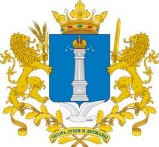 Уважаемый Евгений Александрович!Управление контроля (надзора) и регуляторной политики администрации Губернатора Ульяновской области по результатам рассмотрения проекта Закона Ульяновской области «О внесении изменений в отдельные законодательные акты Ульяновской области» направляет следующее заключение.Заключениеоб оценке регулирующего воздействия проекта Закона Ульяновской области «О внесении изменений в отдельные законодательные акты Ульяновской области»Рассмотрев в соответствии с Законом Ульяновской области от 05.11.2013 № 201-ЗО «О порядке проведения оценки регулирующего воздействия проектов нормативных правовых актов Ульяновской области и проектов муниципальных нормативных правовых актов, порядке проведения экспертизы нормативных правовых актов Ульяновской области и муниципальных нормативных правовых актов, затрагивающих вопросы осуществления предпринимательской и инвестиционной деятельности, и порядке проведения оценки фактического воздействия нормативных правовых актов Ульяновской области, затрагивающих осуществление предпринимательской и инвестиционной деятельности», пунктом 4.2 раздела 4 Положения о проведении оценки регулирующего воздействия проектов нормативных правовых актов Ульяновской области, утверждённого постановлением Правительства Ульяновской области от 16.12.2013 № 607-П «Об утверждении Положения о проведении оценки регулирующего воздействия проектов нормативных правовых актов Ульяновской области и признании утратившими силу отдельных постановлений (отдельного положения постановления) Правительства Ульяновской области» (далее – Положение), распоряжением Губернатора Ульяновской области от 28.11.2019 № 1440-р «Об утверждении Положения об управлении контроля (надзора) и регуляторной политики администрации Губернатора Ульяновской области» проект Закона Ульяновской области «О внесении изменений в отдельные законодательные акты Ульяновской области» (далее – проект акта), подготовленный и направленный для подготовки настоящего заключения Министерством транспорта Ульяновской области (далее – разработчик акта), Правительство Ульяновской области сообщает следующее.1. Описание предлагаемого правового регулирования.Проект акта разработан в целях реализации отдельных положений Закона Ульяновской области от 04.12.2007 № 209-ЗО «О правовом регулировании отдельных вопросов, возникающих в сфере организации в границах территории Ульяновской области транспортного обслуживания населения автомобильным транспортом» (далее – Закон Ульяновской области от 04.12.2007 № 209-ЗО), в соответствии с Федеральным законом от 13.07.2015 № 220-ФЗ «Об организации регулярных перевозок пассажиров и багажа автомобильным транспортом и городским наземным электрическим транспортом в Российской Федерации и о внесении изменений в отдельные законодательные акты Российской Федерации» (далее – Федеральный закон от 13.07.2015 № 220-ФЗ) и устанавливает административную ответственность за правонарушение.Проектом акта вносятся изменения в закон Ульяновской области 
от 28.02.2011 № 16-ЗО «Кодекс Ульяновской области об административных правонарушениях» (далее – Кодекс Ульяновской области об административных правонарушениях) в части установления административной ответственности за следующее правонарушение:- несоблюдение юридическими лицами, индивидуальными предпринимателями, участниками договора простого товарищества, осуществляющими в границах территории Ульяновской области регулярные перевозки пассажиров и багажа автомобильным или городским наземным электрическим транспортом по нерегулируемым тарифам по муниципальным и (или) межмуниципальным маршрутам таких перевозок, установленных постановлением Правительства Ульяновской области либо постановлениями  местных администраций городских поселений, городских округов или муниципальных районов Ульяновской области (далее – перевозчики) соответственно требований к максимально допустимому соотношению между количеством рейсов, не выполненных в течение одного квартала, и количеством рейсов, предусмотренным для выполнения в течение данного квартала установленным расписанием (в случае, если контроль за соблюдением расписания осуществляется с использованием региональной навигационно-информационной системы Ульяновской области), влечёт наложение административного штрафа на должностных и юридических лиц в размере от 10 000 до 15 000 рублей. Повторное совершение данного административного правонарушения влечёт наложение административного штрафа на должностных и юридических лиц в размере от 20 000 до 30 000 рублей;- также вносятся изменения технического характера.Кроме того, проектом акта вносятся изменения технического характера в статью 2 Закона Ульяновской области от 28.02.2011 № 18-ЗО «О наделении органов местного самоуправления муниципальных образований Ульяновской области государственным полномочием по определению перечня должностных лиц органов местного самоуправления, уполномоченных составлять протоколы об отдельных административных правонарушениях, предусмотренных Кодексом Ульяновской области об административных правонарушениях».Закон вступает в силу по истечении 90 дней после дня его официального опубликования.В целом принятие проекта акта направлено на регулирование общественных отношений в сфере реализации механизма контроля за соблюдением перевозчиками, осуществляющими в границах территории Ульяновской области регулярные перевозки пассажиров и багажа автомобильным или городским наземным электрическим транспортом по нерегулируемым тарифам, условий установленных свидетельством об осуществлении регулярных перевозок и требований установленных постановлением Правительства Ульяновской области, либо постановлениями местных администраций городских поселений, городских округов или муниципальных районов Ульяновской области.2. Проблема, на решение которой направлен предлагаемый способ правового регулирования, оценка негативных эффектов, возникающих в связи с наличием рассматриваемой проблемы.В соответствии с подпунктом 2 пункта 4 статьи 17 Федерального закона от 13.07.2015 № 220-ФЗ допускается установление законом или иным нормативным правовым актом субъекта Российской Федерации, муниципальным нормативным правовым актом требований к юридическим лицам, индивидуальным предпринимателям, участникам договора простого товарищества, осуществляющим регулярные перевозки по нерегулируемым тарифам, исходя из максимально допустимого соотношения между количеством рейсов, не выполненных в течение одного квартала, и количеством рейсов, предусмотренным для выполнения в течение данного квартала установленным расписанием (в случае, если контроль за соблюдением расписания осуществляется с использованием информационной системы навигации). К невыполненным не относятся рейсы, не выполненные вследствие дорожно-транспортных происшествий, произошедших по вине иных участников дорожного движения, снижения скорости движения транспортных средств, вызванного неблагоприятными погодными условиями или образовавшимися заторами на автомобильных дорогах, рейсы, не учтённые вследствие технических сбоев в информационной системе навигации, а также рейсы, не выполненные вследствие иных обстоятельств, предусмотренных законом или иным нормативным правовым актом субъекта Российской Федерации, муниципальным нормативным правовым актом.В соответствии со статьёй 5.2 Закона Ульяновской области от 04.12.2007 № 209-ЗО к иным обстоятельствам, при наступлении хотя бы одного из которых уполномоченный орган или уполномоченный орган местного самоуправления муниципального образования Ульяновской области, выдавшие свидетельство об осуществлении регулярных перевозок по нерегулируемым тарифам, обращаются в суд с заявлением о прекращении действия данного свидетельства, в том числе, относится неоднократное в течение одного года несоблюдение перевозчиками установленных нормативными правовыми актами об организации регулярных перевозок требований к максимально допустимому соотношению между количеством рейсов, не выполненных в течение одного квартала, и количеством рейсов, предусмотренным для выполнения в течение данного квартала установленным расписанием (в случае, если контроль за соблюдением расписания осуществляется с использованием информационной системы навигации). В настоящее время в Кодексе Ульяновской области об административных правонарушениях отсутствует специальная норма, регламентирующая административную ответственность за данное правонарушение. По мнению разработчика акта, отсутствие административной ответственности за исполнением указанного требования способствует увеличению количества нарушений перевозчиками в результате несоблюдения расписания движения регулярного пассажирского общественного транспорта.Таким образом, принятие проекта акта направлено на решение проблемы устранения ситуации правовой неопределённости в сфере организации перевозки пассажиров и багажа регулярным пассажирским общественным транспортом в части отсутствия административной ответственности за несоблюдение обязательного требования.3. Обоснование целей предлагаемого правового регулирования.По мнению разработчика акта, основной целью разработки предлагаемого правового регулирования является:Таблица 1В целом принятие проекта акта позволит создать необходимые нормативные правовые условия для привлечения к административной ответственности за нарушения в сфере организации транспортного обслуживания населения в границах территории Ульяновской области.4. Анализ международного опыта, опыта субъектов Российской Федерации в соответствующей сфере.По итогам мониторинга регионального законодательства в сфере установления административной ответственности за несоблюдение обязательных требований организации перевозки пассажиров и багажа автомобильным транспортом, установлено, что в ряде субъектов Российской Федерации приняты схожие нормативные правовые акты. Так, например:Таблица 2Таким образом, с учётом регионального опыта можно сделать вывод об определённой степени эффективности рассматриваемого регулирования.5. Анализ предлагаемого правового регулирования и иных возможных способов решения проблемы.По мнению разработчика акта, принятие рассматриваемого правового регулирования не приведёт к увеличению бюджетных расходов консолидированного бюджета Ульяновской области, а также риски решения проблемы предложенным способом регулирования и иные способы решения указанной проблемы отсутствуют.В целом принятие проекта акта направлено на повышение качества и безопасности транспортного обслуживания населения по маршрутам регулярных перевозок по нерегулируемым тарифам на территории Ульяновской области.В соответствии с законом Ульяновской области от 04.12.2007 № 209-ЗО  определены обстоятельства, при наступлении которых уполномоченный орган или уполномоченный орган местного самоуправления муниципального образования Ульяновской области, выдавшие свидетельство об осуществлении регулярных перевозок по нерегулируемым тарифам, обращаются в суд с заявлением о прекращении действия данного свидетельства. Однако реализация данной нормы на практике приводит к негативным социальным последствиям и ухудшению качества транспортного обслуживания населения. Принятие проекта акта будет способствовать с одной стороны усилению контроля за соблюдением требований, предъявляемых к перевозчикам, с другой стороны – введение альтернативного механизма привлечения к ответственности за нарушение данных требований вместо отзыва свидетельства.Кроме того, проектом акта предусматривается установление переходного периода продолжительностью 90 дней.Альтернативным вариантом решения проблемы является отказ от принятия рассматриваемого правового регулирования, т.е. сохранение ситуации «статус-кво». Однако данный вариант решения проблемы не позволит установить административную ответственность за нарушение в сфере транспортного обслуживания населения на территории Ульяновской области, что может негативно сказаться на  качестве и безопасности перевозок пассажиров и багажа автомобильным и городским наземным электрическим транспортом.Таким образом, оптимальным вариантом решения проблемы является принятие рассматриваемого регулирования.6. Анализ основных групп участников отношений, интересы которых будут затронуты предлагаемым правовым регулированием.По информации разработчика акта, основными группами участников общественных отношений, интересы которых будут затронуты рассматриваемым правовым регулированием, являются индивидуальные предприниматели и юридические лица, осуществляющие деятельность в сфере транспортного обслуживания населения.Количественная оценка непосредственных адресатов регулирования разработчиком акта представлена в таблице ниже.Таблица 37. Сведения о проведении публичных обсуждений проекта акта.В рамках публичных обсуждений, после окончания этапа обсуждения концепции регулирования (с 09.06.2021 по 18.06.2021), разработчиком акта проект акта и сводный отчёт были размещены с 09.07.2021 по 23.08.2021 на специализированном ресурсе для проведения публичных обсуждений http://regulation.ulgov.ru.Материалы для публичных обсуждений одновременно были направлены в Союз «Ульяновская областная торгово-промышленная палата», Региональное объединение работодателей «Союз промышленников и предпринимателей Ульяновской области», Ульяновское региональное отделение Общероссийской общественной организации малого и среднего предпринимательства «ОПОРА РОССИИ», Ульяновское областное региональное отделение Общероссийской общественной организации «Деловая Россия», Уполномоченному по защите прав предпринимателей в Ульяновской области и иным заинтересованным лицам.Позиций, содержащих замечания и предложения, по рассматриваемому правовому регулированию от участников публичных обсуждений не поступало.8. Выводы по результатам проведения оценки регулирующего воздействия.По итогам оценки регулирующего воздействия считаем, что проект акта не содержит положений, устанавливающих избыточные обязанности, запреты и ограничения для субъектов предпринимательской и инвестиционной деятельности или способствующих их введению, а также положений, способствующих возникновению необоснованных расходов субъектов предпринимательской и инвестиционной деятельности и областного бюджета Ульяновской области.Начальник управления контроля (надзора)и регуляторной политики администрацииГубернатора Ульяновской области                                                       Ю.В.Казаков [МЕСТО ДЛЯ ПОДПИСИ]Артемьев Евгений ВячеславовичГлушенкова Наталья Александровна58-91-52ПРАВИТЕЛЬСТВО УЛЬЯНОВСКОЙ ОБЛАСТИСоборная пл., д. 1, г. Ульяновск, 432017, тел./факс (8422) 58-93-43; e-mail: mail@ulgov.ru, http://www.ulgov.ruОКПО 00022237, ОГРН 1027301175110 ИНН/КПП 7325001144/732501001ПРАВИТЕЛЬСТВО УЛЬЯНОВСКОЙ ОБЛАСТИСоборная пл., д. 1, г. Ульяновск, 432017, тел./факс (8422) 58-93-43; e-mail: mail@ulgov.ru, http://www.ulgov.ruОКПО 00022237, ОГРН 1027301175110 ИНН/КПП 7325001144/732501001ПРАВИТЕЛЬСТВО УЛЬЯНОВСКОЙ ОБЛАСТИСоборная пл., д. 1, г. Ульяновск, 432017, тел./факс (8422) 58-93-43; e-mail: mail@ulgov.ru, http://www.ulgov.ruОКПО 00022237, ОГРН 1027301175110 ИНН/КПП 7325001144/732501001ПРАВИТЕЛЬСТВО УЛЬЯНОВСКОЙ ОБЛАСТИСоборная пл., д. 1, г. Ульяновск, 432017, тел./факс (8422) 58-93-43; e-mail: mail@ulgov.ru, http://www.ulgov.ruОКПО 00022237, ОГРН 1027301175110 ИНН/КПП 7325001144/732501001ПРАВИТЕЛЬСТВО УЛЬЯНОВСКОЙ ОБЛАСТИСоборная пл., д. 1, г. Ульяновск, 432017, тел./факс (8422) 58-93-43; e-mail: mail@ulgov.ru, http://www.ulgov.ruОКПО 00022237, ОГРН 1027301175110 ИНН/КПП 7325001144/732501001ПРАВИТЕЛЬСТВО УЛЬЯНОВСКОЙ ОБЛАСТИСоборная пл., д. 1, г. Ульяновск, 432017, тел./факс (8422) 58-93-43; e-mail: mail@ulgov.ru, http://www.ulgov.ruОКПО 00022237, ОГРН 1027301175110 ИНН/КПП 7325001144/732501001[МЕСТО ДЛЯ ШТАМПА][МЕСТО ДЛЯ ШТАМПА][МЕСТО ДЛЯ ШТАМПА][МЕСТО ДЛЯ ШТАМПА]На №73-ИОГВ-06-01/1634вн  от06.08.2021Исполняющему обязанности Министра транспортаУльяновской областиЛазареву Е.А.Исполняющему обязанности Министра транспортаУльяновской областиЛазареву Е.А.О направлении заключения об оценке регулирующего воздействияО направлении заключения об оценке регулирующего воздействияО направлении заключения об оценке регулирующего воздействияО направлении заключения об оценке регулирующего воздействияИсполняющему обязанности Министра транспортаУльяновской областиЛазареву Е.А.Описание целей предлагаемого регулирования, их соотношение с проблемойСроки достижения целей предлагаемого регулированияИндикаторы достижения целей регулирования по годамУстановление административной ответственности за нарушение схем и расписаний движений регулярного пассажирского общественного транспортана весь период действия ЗаконаСнижение уровня административных правонарушений в сфере организации транспортного обслуживания населения в границах территории Ульяновской областиРеквизиты НПАОписаниеЗакон Ставропольского края от 10.04.2008 № 20-кз «Об административных правонарушениях в Ставропольском крае»Статья 6.3. Нарушение перевозчиками расписания движения транспортного средства, пути следования транспортного средства от начального остановочного пункта через промежуточные остановочные пункты до конечного остановочного пункта, максимального количества транспортных средств, которые используются для перевозок по маршруту регулярных перевозок, максимального срока эксплуатации транспортных средств, влечёт наложение административного штрафа на должностных лиц в размере 10 000 рублей, на юридических лиц – 50 000 рублей.Закон Краснодарского края от 23.07.2003 № 608-КЗ «Об административных правонарушениях»Статья 6.4. Самовольное изменение пути следования на утвержденном маршруте или нарушение расписания движения на маршруте регулярного сообщения влечёт наложение административного штрафа на юридических лиц в размере 50 000 рублей, на должностных лиц –                     30 000 рублей, на водителя – 3 000 рублей.Те же действия, совершённые повторно, влекут наложение административного штрафа на юридических лиц в размере 90 000 рублей, на должностных лиц – 50 000 рублей, на водителя – 5 000 рублей.Закон Липецкой области от 19.06.2017 № 83-ОЗ «Кодекс Липецкой области об административных правонарушениях»Статья 9.1. Нарушение перевозчиком требований к осуществлению регулярных перевозок по нерегулируемым тарифам - п.1 нарушение перевозчиком установленных постановлением администрации Липецкой области от 19.01.2017 № 22 «Об установлении требований к осуществлению регулярных перевозок по нерегулируемым тарифам по межмуниципальным маршрутам регулярных перевозок Липецкой области» требований к осуществлению регулярных перевозок по нерегулируемым тарифам по межмуниципальным маршрутам регулярных перевозок – влечёт наложение административного штрафа на должностных лиц – от 5 000 до 10 000 рублей, на юридических лиц – от 10 000               до 30 000 рублей.Группы потенциальных адресатов предлагаемого правового регулирования Количество участников группыПрогноз изменения количества в среднесрочном периодеМинистерство транспорта Ульяновской области1В среднесрочном периоде изменения количества потенциальных адресатов правового регулирования не прогнозируетсяСубъекты, осуществляющие деятельность в сфере пассажирских перевозок88Количество участников зависит от намерений субъектов предпринимательской деятельностиОрганы местного самоуправления Ульяновской области24В среднесрочном периоде изменения количества потенциальных адресатов правового регулирования не прогнозируется